422770, Республика Татарстан. Пестречинский р-он, с. Пестрецы. ул. Аграрная д. 1а, оф. 1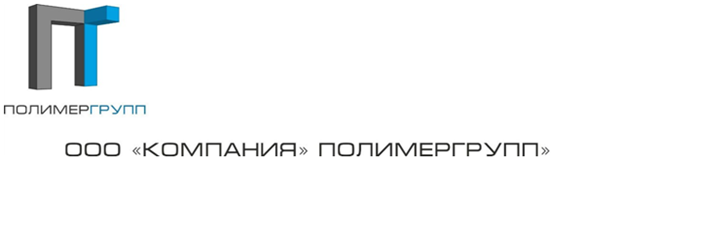 ИНН/КПП 1633004565/163301001 ОГРН 1151690090661 ОКПО 47079670 Р/с 40702810429480000458 К/с 30101810200000000824В банке ФИЛИАЛ «НИЖЕГОРОДСКИЙ» АО «АЛЬФА-БАНК Г. НИЖНИЙ НОВГОРОДБИК 042202824Тел: 8 800 30 104 30 Тел/факс (843) 228 99 53/54 Email: polimer-groyp@yandex.ru/ ooo1truba@yandex.ru 422770, Республика Татарстан. Пестречинский р-он, с. Пестрецы. ул. Аграрная д. 1а, оф. 1ИНН/КПП 1633004565/163301001 ОГРН 1151690090661 ОКПО 47079670 Р/с 40702810429480000458 К/с 30101810200000000824В банке ФИЛИАЛ «НИЖЕГОРОДСКИЙ» АО «АЛЬФА-БАНК Г. НИЖНИЙ НОВГОРОДБИК 042202824Тел: 8 800 30 104 30 Тел/факс (843) 228 99 53/54 Email: polimer-groyp@yandex.ru/ ooo1truba@yandex.ru 422770, Республика Татарстан. Пестречинский р-он, с. Пестрецы. ул. Аграрная д. 1а, оф. 1ИНН/КПП 1633004565/163301001 ОГРН 1151690090661 ОКПО 47079670 Р/с 40702810429480000458 К/с 30101810200000000824В банке ФИЛИАЛ «НИЖЕГОРОДСКИЙ» АО «АЛЬФА-БАНК Г. НИЖНИЙ НОВГОРОДБИК 042202824Тел: 8 800 30 104 30 Тел/факс (843) 228 99 53/54 Email: polimer-groyp@yandex.ru/ ooo1truba@yandex.ru 422770, Республика Татарстан. Пестречинский р-он, с. Пестрецы. ул. Аграрная д. 1а, оф. 1ИНН/КПП 1633004565/163301001 ОГРН 1151690090661 ОКПО 47079670 Р/с 40702810429480000458 К/с 30101810200000000824В банке ФИЛИАЛ «НИЖЕГОРОДСКИЙ» АО «АЛЬФА-БАНК Г. НИЖНИЙ НОВГОРОДБИК 042202824Тел: 8 800 30 104 30 Тел/факс (843) 228 99 53/54 Email: polimer-groyp@yandex.ru/ ooo1truba@yandex.ru 422770, Республика Татарстан. Пестречинский р-он, с. Пестрецы. ул. Аграрная д. 1а, оф. 1ИНН/КПП 1633004565/163301001 ОГРН 1151690090661 ОКПО 47079670 Р/с 40702810429480000458 К/с 30101810200000000824В банке ФИЛИАЛ «НИЖЕГОРОДСКИЙ» АО «АЛЬФА-БАНК Г. НИЖНИЙ НОВГОРОДБИК 042202824Тел: 8 800 30 104 30 Тел/факс (843) 228 99 53/54 Email: polimer-groyp@yandex.ru/ ooo1truba@yandex.ru 422770, Республика Татарстан. Пестречинский р-он, с. Пестрецы. ул. Аграрная д. 1а, оф. 1ИНН/КПП 1633004565/163301001 ОГРН 1151690090661 ОКПО 47079670 Р/с 40702810429480000458 К/с 30101810200000000824В банке ФИЛИАЛ «НИЖЕГОРОДСКИЙ» АО «АЛЬФА-БАНК Г. НИЖНИЙ НОВГОРОДБИК 042202824Тел: 8 800 30 104 30 Тел/факс (843) 228 99 53/54 Email: polimer-groyp@yandex.ru/ ooo1truba@yandex.ru 422770, Республика Татарстан. Пестречинский р-он, с. Пестрецы. ул. Аграрная д. 1а, оф. 1ИНН/КПП 1633004565/163301001 ОГРН 1151690090661 ОКПО 47079670 Р/с 40702810429480000458 К/с 30101810200000000824В банке ФИЛИАЛ «НИЖЕГОРОДСКИЙ» АО «АЛЬФА-БАНК Г. НИЖНИЙ НОВГОРОДБИК 042202824Тел: 8 800 30 104 30 Тел/факс (843) 228 99 53/54 Email: polimer-groyp@yandex.ru/ ooo1truba@yandex.ru ТРУБЫ ГАЗОПРОВОДНЫЕ ИЗ ПОЛИЭТИЛЕНА ПЭ100 / ПЭ80  (ГОСТ Р50838-2009). ТРУБЫ ГАЗОПРОВОДНЫЕ ИЗ ПОЛИЭТИЛЕНА ПЭ100 / ПЭ80  (ГОСТ Р50838-2009). ТРУБЫ ГАЗОПРОВОДНЫЕ ИЗ ПОЛИЭТИЛЕНА ПЭ100 / ПЭ80  (ГОСТ Р50838-2009). ТРУБЫ ГАЗОПРОВОДНЫЕ ИЗ ПОЛИЭТИЛЕНА ПЭ100 / ПЭ80  (ГОСТ Р50838-2009). ТРУБЫ ГАЗОПРОВОДНЫЕ ИЗ ПОЛИЭТИЛЕНА ПЭ100 / ПЭ80  (ГОСТ Р50838-2009). ТРУБЫ ГАЗОПРОВОДНЫЕ ИЗ ПОЛИЭТИЛЕНА ПЭ100 / ПЭ80  (ГОСТ Р50838-2009). ТРУБЫ ГАЗОПРОВОДНЫЕ ИЗ ПОЛИЭТИЛЕНА ПЭ100 / ПЭ80  (ГОСТ Р50838-2009). ТРУБЫ ГАЗОПРОВОДНЫЕ ИЗ ПОЛИЭТИЛЕНА ПЭ100 / ПЭ80  (ГОСТ Р50838-2009). ТРУБЫ ГАЗОПРОВОДНЫЕ ИЗ ПОЛИЭТИЛЕНА ПЭ100 / ПЭ80  (ГОСТ Р50838-2009). ТРУБЫ ГАЗОПРОВОДНЫЕ ИЗ ПОЛИЭТИЛЕНА ПЭ100 / ПЭ80  (ГОСТ Р50838-2009). ТРУБЫ ГАЗОПРОВОДНЫЕ ИЗ ПОЛИЭТИЛЕНА ПЭ100 / ПЭ80  (ГОСТ Р50838-2009). ТРУБЫ ГАЗОПРОВОДНЫЕ ИЗ ПОЛИЭТИЛЕНА ПЭ100 / ПЭ80  (ГОСТ Р50838-2009). ТРУБЫ ГАЗОПРОВОДНЫЕ ИЗ ПОЛИЭТИЛЕНА ПЭ100 / ПЭ80  (ГОСТ Р50838-2009). ТРУБЫ ГАЗОПРОВОДНЫЕ ИЗ ПОЛИЭТИЛЕНА ПЭ100 / ПЭ80  (ГОСТ Р50838-2009). Цены указаны в рублях  с учетом НДС. Цены указаны в рублях  с учетом НДС. Цены указаны в рублях  с учетом НДС. Цены указаны в рублях  с учетом НДС. Цены указаны в рублях  с учетом НДС. Цены указаны в рублях  с учетом НДС. DSDR 11  - 16 атм.SDR 11  - 16 атм.SDR 11  - 16 атм.SDR 9 – 20 атм.SDR 9 – 20 атм.SDR 9 – 20 атм.DТолщина стенки, ммМасса п./м., кгЦена заТолщина стенки, ммМасса п./м., кгЦена заГАЗТолщина стенки, ммМасса п./м., кг 1 п.м., руб.Толщина стенки, ммМасса п./м., кг1 п.м., руб.2020,11612,53р.2,30,13214,26р.252,30,16918,25р.2,80,19821,38р.3230,27729,92р.3,60,32535,10р.403,70,42746,12р.4,50,50754,76р.504,60,66371,60р.5,60,78684,89р.635,81,05113,40р.7,11,25135,00р.756,81,46157,68р.8,41,76190,08р.908,22,12228,96р.10,12,54274,32р.110103,14339,12р.12,33,78408,24р.12511,44,08440,64р.144,87525,96р.14012,75,08548,64р.15,76,12660,96р.16014,66,67720,36р.17,97,97860,76р.18016,48,43910,44р.20,110,11 090,80р.20018,210,41 123,20р.22,412,51 350,00р.22520,513,21 425,60р.25,215,81 706,40р.25022,716,21 749,60р.27,919,42 095,20р.28025,420,32 192,40р.31,324,42 635,20р.31528,625,72 775,60р.35,230,83 326,40р.35532,232,63 520,80р.39,739,24 233,60р.40036,341,44 471,20р.44,749,75 367,60р.45040,952,45 659,20р.50,362,96 793,20р.50045,464,76 987,60р.55,877,58 370,00р.63057,210611 448,00р.SDR 13,6  - 12,5 атм.SDR 13,6  - 12,5 атм.SDR 13,6  - 12,5 атм.SDR 17  –  10 атм.SDR 17  –  10 атм.SDR 17  –  10 атм.DSDR 13,6  - 12,5 атм.SDR 13,6  - 12,5 атм.SDR 13,6  - 12,5 атм.SDR 17  –  10 атм.SDR 17  –  10 атм.SDR 17  –  10 атм.DТолщина стенки, ммМасса п./м., кгЦена заТолщина стенки, ммМасса п./м., кгЦена заГАЗТолщина стенки, ммМасса п./м., кг1 п.м., руб.Толщина стенки, ммМасса п./м., кг1 п.м., руб.2520,14815,98р.0,00р.322,40,22924,73р.20,19320,84р.4030,35338,12р.2,40,29231,54р.503,70,54558,86р.30,44948,49р.634,70,86993,85р.3,80,71577,22р.755,61,23132,84р.4,51,1118,80р.906,71,76190,08р.5,41,45156,60р.1108,12,61281,88р.6,62,16233,28р.1259,23,37363,96р.7,42,75297,00р.14010,34,22455,76р.8,33,46373,68р.16011,85,5594,00р.9,54,51487,08р.18013,36,98753,84р.10,75,71616,68р.20014,78,56924,48р.11,97,04760,32р.22516,610,91 177,20р.13,48,94965,52р.25018,413,41 447,20р.14,8111 188,00р.28020,616,81 814,40р.16,613,81 490,40р.31523,221,32 300,40р.18,717,41 879,20р.35526,1272 916,00р.21,122,22 397,60р.40029,434,23 693,60р.23,7283 024,00р.45033,143,34 676,40р.26,735,53 834,00р.50036,853,55 778,00р.29,743,94 741,20р.DSDR 21  - 8 атм.SDR 21  - 8 атм.SDR 21  - 8 атм.SDR 17,6 – 9,5 атм.SDR 17,6 – 9,5 атм.SDR 17,6 – 9,5 атм.DТолщина стенки, ммМасса п./м., кгЦена заТолщина стенки, ммМасса п./м., кгЦена заГАЗТолщина стенки, ммМасса п./м., кг1 п.м., руб.Толщина стенки, ммМасса п./м., кг1 п.м., руб.6330,57862,42р.3,60,68874,30р.753,60,82188,67р.4,30,97104,76р.904,31,19128,52р.5,21,4151,20р.1105,31,79193,32р.6,32,07223,56р.12562,26244,08р.7,12,66287,28р.1406,72,83305,64р.83,35361,80р.1607,73,75405,00р.9,14,35469,80р.1808,64,66503,28р.10,25,47590,76р.2009,65,77623,16р.11,46,78732,24р.22510,87,36794,88р.12,88,55923,40р.25011,98,92963,36р.14,210,61 144,80р.28013,411,41 231,20р.15,913,21 425,60р.3151514,31 544,40р.17,916,71 803,60р.35516,918,21 965,60р.20,121,22 289,60р.40019,123,12 494,80р.22,726,92 905,20р.45021,5293 132,00р.25,5343 672,00р.50023,936,13 898,80р.28,3424 536,00р.SDR 33  - 5 атм.SDR 33  - 5 атм.SDR 33  - 5 атм.SDR 26  –  6,3 атм.SDR 26  –  6,3 атм.SDR 26  –  6,3 атм.DТолщина стенки, ммМасса п./м., кгЦена заТолщина стенки, ммМасса п./м., кгЦена заГАЗТолщина стенки, ммМасса п./м., кг1 п.м., руб.Толщина стенки, ммМасса п./м., кг1 п.м., руб.6320,39642,77р.0,00р.902,80,78985,21р.3,50,978105,62р.1103,41,17126,36р.4,21,43154,44р.1604,92,43262,44р.6,23,11335,88р.2256,94,81519,48р.8,66,07655,56р.2507,65,9637,20р.9,67,29787,32р.2808,67,45804,60р.10,79,18991,44р.3159,79,441 019,52р.12,111,91 285,20р.35510,911,91 285,20р.13,614,71 587,60р.40012,315,51 674,00р.15,319,12 062,80р.50015,323,62 548,80р.19,129,33 164,40р.